FUNDAMENTAL DESKTOPPUBLISHING(400)REGIONAL – 2015Production Portion:Job 1: Logo Development		   (60 points)Job 2: Frequent Shopper Coffee Card		 (160 points)Job 3: Price List with Leaders		 (185 points)Job 4:  Card—Save the Date	 	 (160 points)	TOTAL POINTS		 (565 points)Failure to adhere to any of the following rules will result in disqualification: Contestant must hand in this test booklet and all printouts. Failure to do so will result in disqualification.No equipment, supplies, or materials other than those specified for this event are allowed in the testing area.  No previous BPA tests and/or sample tests or facsimile (handwritten, photocopied, or keyed) are allowed in the testing area.Electronic devices will be monitored according to ACT standards. No more than ten (10) minutes orientationNo more than 90 minutes testing timeNo more than ten (10) minutes wrap-up
Property of Business Professionals of America.  May be reproduced only for use in the Business Professionals of America Workplace Skills Assessment Program competition.
GENERAL INSTRUCTIONS	1.	Make certain this test booklet contains Jobs 1-4.2.	Correct all errors.  Copy will be graded on accuracy, creativity, originality, and adherence to design principles such as:  contrast, emphasis, visual hierarchy, flow and overall appearance.3.	Software templates may be used, but creativity points may be reduced.4.	Only the graphics and resources provided may be used.  You may, however, use Word Art, lines, circles, squares, rectangles, polygons, and/or AutoShapes.  In addition, you may modify or enhance the supplied graphics.5.	Using a text box, include your contestant number and job number in the lower left-hand corner of all work submitted.  6.	If you finish before the end of the testing time, notify the administrator. Time may be a factor in determining the winner in the event of a tie.7.	Save all work with your contestant number on the flash drive provided by the contest administrator.  SCORE SHEET*Note… Contestants may use software templates, but creativity points may be reduced.Contestant Directions:  Use only the graphics supplied and files supplied in the resource folder.  In addition, Word Art, lines, circles, squares, rectangles, polygons, and/or AutoShapes may be used. You may also enhance the graphics provided—shading, backgrounds, and other enhancements.Project:Professional Business Associates is opening a new coffee shop on the first floor of their building at 5454 Cleveland Avenue, Columbus, OH 43231-4021, for its employees and guests.  As a desktop publisher, you have been asked to design the following documents for the new shop.  Be creative, and have fun with these projects.Job 1:  Logo DevelopmentDesign an appropriate logo for the new coffee shop—The Daily Grind.  The logo will be used for other promotions involving the coffee shop.  Also, include a tagline of:  “Relax and Rejuvenate” somewhere on the logo.Size:  3” x 3”Resize images as needed.  Not all graphic files must be used.Job 2:  Frequent Shopper Coffee CardAt The Daily Grind, we would like to reward customers for returning to purchase coffee.  Please design a Frequent Shopper Coffee Card which can be punched each time a customer purchases coffee, tea, or another hot drink item.  After nine punches, the tenth cup is free.  It can be any hot drink item on the menu.The following information should also be included on the Punch Card.  Size:  3.5 x 2 Logo (the one developed in Job 1) Directions on use of the card Items to be punched each time a customer purchases a cup of coffee 10th item is freeJob 3:  Price ListIn the new shop, we will need a Price List.  Using 8 ½ x 11” inch paper, design a Price List using dot leaders from the first column to the right column with the prices.  Be sure to right align the prices.  Include the coffee shop logo, and supply an appropriate heading/title.  Add any additional enhancements to make the document attractive.  Hot BeveragesCoffee—Small	$1.50Coffee—Large	$2.50Latte	$3.00Cappuccino	$2.50Espresso Shot	$1.00 ExtraFrozen BeveragesFamous Iced Capp	$3.50Iced Capp Supreme	$4.50Mocha Iced Capp	$2.50Real Fruit Smoothie	$3.00Frozen Lemonade	$2.50On IceIced Coffee	$2.00Mocha Iced Coffee	$2.50Brewed Iced Tea	$2.00Iced Latte	$2.50Iced Latte Supreme	$3.50Baked GoodsDonuts	$1.00Donut Holes	$.25 eachMuffins	$1.50Bagels	$1.50	Cookies	$1.00Job 4:  Save The Date Postcard – Grand OpeningYour final task is to create a “Save the Date” postcard (4” x 6” or 6” x 4”) reminding employees of the Grand Opening of The Daily Grind, which will be held on Friday, January 16, 2015.  Address:  5454 Cleveland Avenue, Columbus, OH 43231-4021.  Free samples and discounts will be given.  Employees can also pick up a Frequent Shopper Coffee Card.  The event will be held from 6 a.m. – 6 p.m.  Door prizes will be awarded.Print with crop marks.  Resize images, as needed. Not all graphic files must be used.  GRAPHICS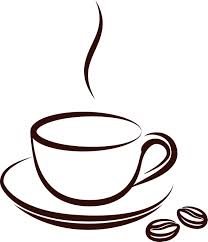 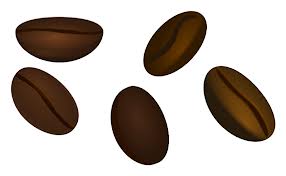 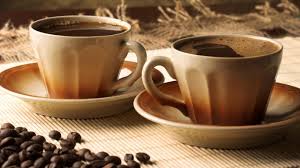 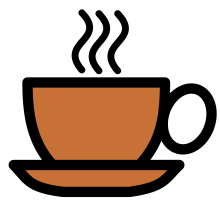 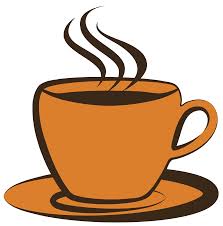 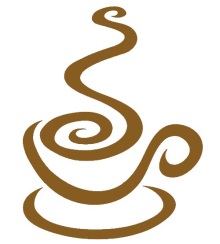 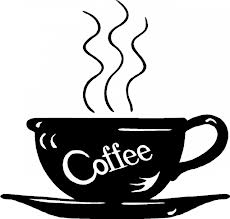 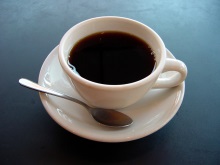 Job 1:  Logo DevelopmentJob 1:  Logo DevelopmentJob 1:  Logo DevelopmentJob 1:  Logo DevelopmentJob 1:  Logo DevelopmentJob 1:  Logo DevelopmentPointsScoreScoreTotalTotal1.  Accurate spelling, punctuation, 	grammar (-5 for each error)10__________________2.  Font choice10__________________3.  Correct size (3 x 3)10__________________4.  Design principles 10__________________5.  Creativity (theme, eye-catching)10__________________6.  Contestant Number and Job 	Number in lower left corner10__________________Total 60________________Job 2:  Frequent Shopper Coffee CardJob 2:  Frequent Shopper Coffee CardJob 2:  Frequent Shopper Coffee CardJob 2:  Frequent Shopper Coffee CardJob 2:  Frequent Shopper Coffee CardJob 2:  Frequent Shopper Coffee CardPointsScoreScoreTotalTotal1.  0.10-inch margins 10__________________2.  Accurate spelling, punctuation, 	grammar (-5 for each error)15__________________3.  Font choice10__________________4.  Graphics usage20__________________5.  Correct size (3.5 x 2)10__________________6.  All info included (Logo, Tagline, Information, Punch Items) – 5 for each35__________________7.  Design principles 25__________________8.  Creativity (theme, eye-catching)25__________________9.  Contestant Number and Job 	Number in lower left corner10__________________Total160________________Job 3:  Price List (with leaders)PointsPointsScoreScoreTotalTotal1.  Completeness of information2525__________________2.  Correct size (8 ½ x 11)1010__________________3.  Applied dot leaders effectively2525__________________4.  Effective font choice1515__________________5.  Accurate spelling, punctuation, grammar (-5 for each error)2525__________________6.  Included graphic image(s)2525__________________7.  Overall design and appearance 2525__________________8.  Creativity (theme, eye-catching)2525__________________9.  Contestant Number and Job Number in lower left corner1010__________________Total185185________________Job 4:  Save the Date PostcardJob 4:  Save the Date PostcardPointsScoreTotal1. Font choice1. Font choice10_________2. Date and time included2. Date and time included10_________3. Door prizes announcement listed3. Door prizes announcement listed20_________4. Accurate spelling, punctuation, 	grammar (-5 for each error)4. Accurate spelling, punctuation, 	grammar (-5 for each error)25_________5.  Graphics usage5.  Graphics usage10_________6.  Correct size (4” x 6” or 6” x 4”)6.  Correct size (4” x 6” or 6” x 4”)10_________7.  Printed with crop marks7.  Printed with crop marks15_________8.  Design principles 8.  Design principles 25_________9.  Creativity (theme, eye-catching)9.  Creativity (theme, eye-catching)25_________10. Contestant Number and Job Number in lower left corner10. Contestant Number and Job Number in lower left corner10_________TotalTotal160________TOTAL POINTS565565________